prières pour la Pentecôte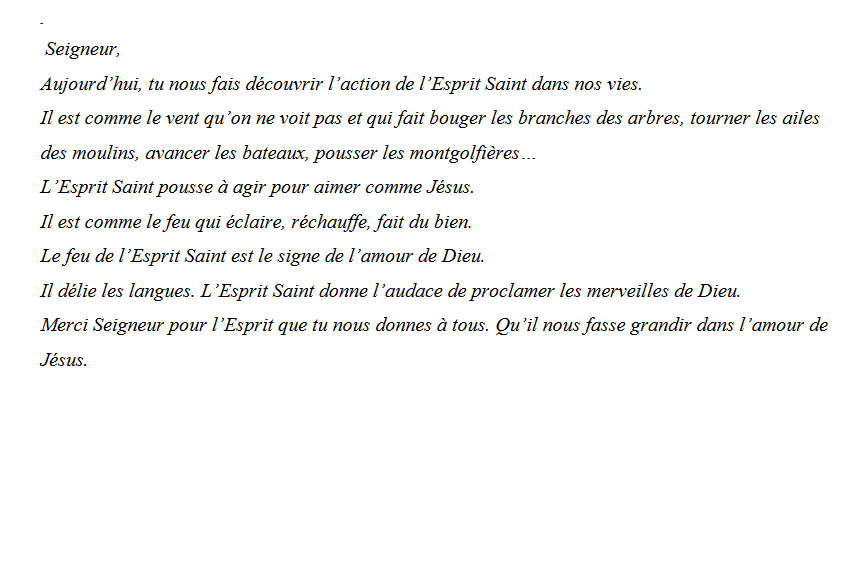 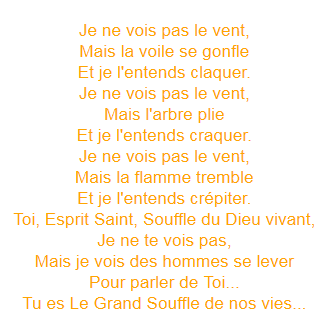 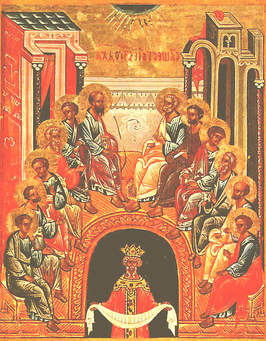 